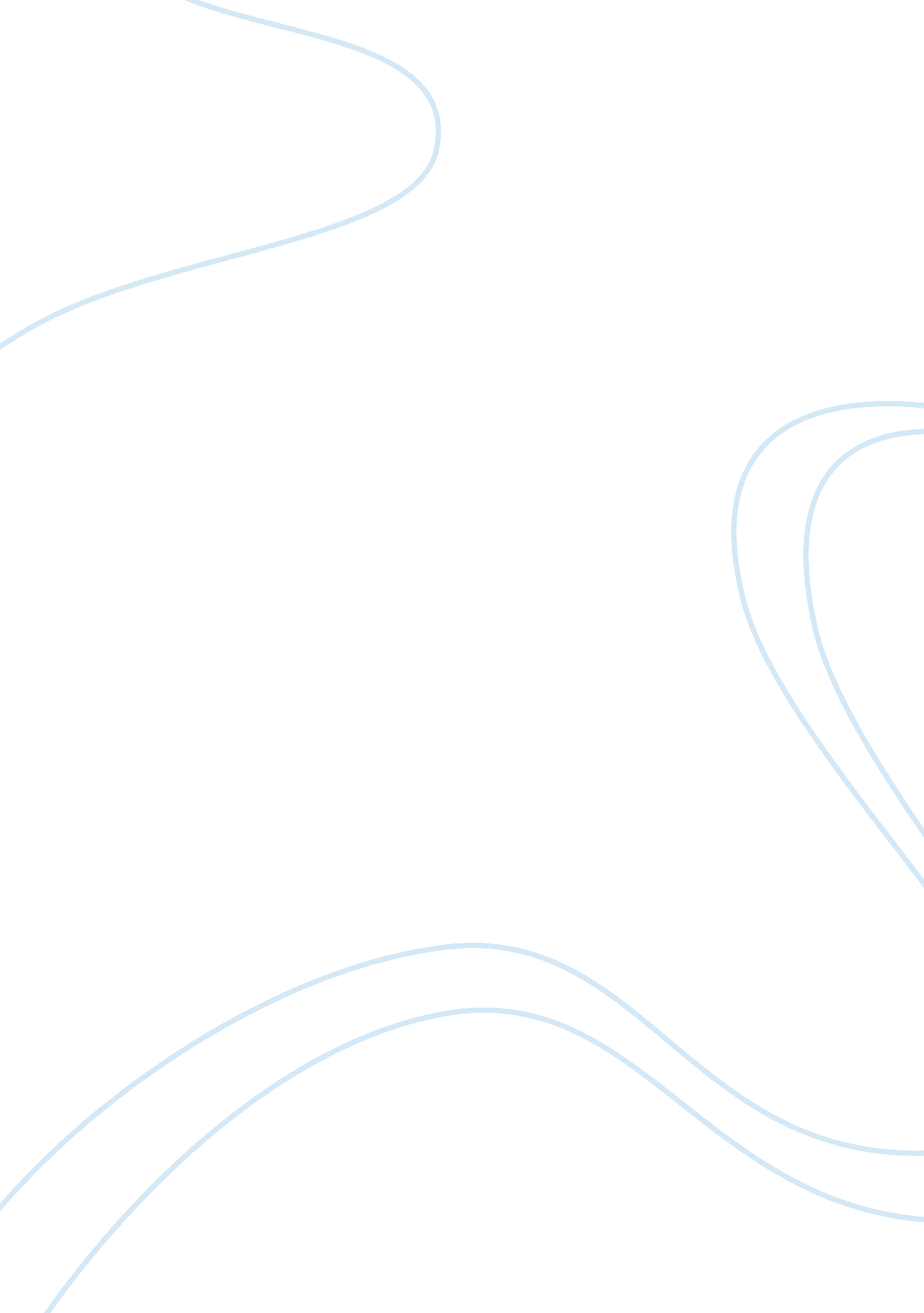 Analysis of transcript between piers morgan and cheryl cole essay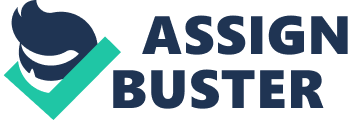 The interview I have chosen to analyze is a telecasting interview by Piers Morgan with Cheryl Cole. It took topographic point in a studio in forepart of a unrecorded audience. The interview is to derive cognition over Cheryl’s personal life. and Piers evidently has vivid background cognition of her life along with some pre-prepared inquiries to inquire. The chief subject is a contestant who was in Cheryl’s group during the celebrated show ‘ The X-Factor’ and we can state this as Piers refers to her straight as the proper noun. ‘ Gamu. ’ As mentioned before. Piers had some inquiries ready to inquire. but Cheryl’s responses are all self-generated. which we can state by her changeless intermissions which is a non-fluency characteristic and so indicates it’s unscripted. The relationship between the talkers is reasonably informal and personal as colloquialisms such as ‘ readin’ are used. They do non turn to each other. they both jump directly into the conversation. Piers get downing with ‘ what are the most hurtful things you’ve had to read about yourself? ’ This is an unfastened inquiry and shows they are both reasonably familiar with each other as they avoid phatic talk and both get straight to the point. Cheryl tends to speak for a batch longer than Piers. which is what can be expected as the intent is to derive cognition of Cheryl’s personal life. Cheryl gets interrupted frequently. which is typical of interviews as Piers is seeking to remain on subject. She says ‘ that’s what I mean is that/’ before being interrupted by Piers who finishes her sentence with ‘ She was judged strictly on her vocalizing ability…’ which is a taking inquiry and is about as if Piers is seeking to coerce Cheryl to react a certain manner. nevertheless he does it by being reasonably polite. suggesting that they have known each other for rather some clip. Because this infusion is from the center of the interview. it does non demo us the gap or salutation used. Cheryl uses a batch more colloquialisms than Piers. and besides speaks utilizing her Geordie speech pattern. She uses elision such as ‘ d’you know I’m non like that’ and ‘ it’s one O those things. ’ These both underline that she has a different idiom to Piers as he uses barely any slang in his address. There are several convergences in address bends such as when Piers says ‘ Gamu the X-Factor contes [ tant ] . ’ which is a noun phrase. used in instance any member of the audience are incognizant of who Gamu is. Cheryl moves on to state ‘ [ Yeah ] . ’ When these do occur. they are normally as a signifier of support. and non out of an knowing challenge. Cheryl uses many long intermissions when speaking about the sensitive topic of the X-Factor contestant. Gamu. Ashe says ‘ week on hebdomad out ( 2 ) an that’s……I’m with them ( 2 ) you make determinations and ( 2 ) ’ She uses three intermissions in that short infinite of clip which shows that the topic she is speaking about is doing her feel somewhat uncomfortable. Cheryl stresses her words a batch when stating ‘ an I trust that determination and I believe in me decision’ The usage of these modal verbs and the emphasis that she puts on them show that she is non merely seeking to convert Piers and the audience that she is right. but she is besides seeking to convert herself. This is really interesting to see sing the fact that Cheryl is seeking to support a determination she made which received a batch of recoil from the populace. When Piers continues to speak about the legal issues associating to Gamu such as her exile. Cheryl’s responses go much more short and blunt. He asks ‘ were you made cognizant at any phase of any of the exile issues? ’ and she responds ‘ absolutely non. ’ The ejaculation of the adverb ‘ absolutely’ shows that she is wholly positive that she was non cognizant. and ensures she lets Piers and the audience know this. Cheryl repeats herself a batch. for illustration where she says ‘ Nobody knew at that phase I don’t think… . . ( 1 ) cipher knew at that phase. ’ this shows that she is diffident precisely of what she is traveling to state and makes her appear uncomfortable and defensive. Cheryl so gives a false start where she says ‘ I merely ( . ) I merely ca it’s merely ridic I can’t’ Once once more. this shows how truly disquieted she is by this subject of conversation. and by this point I believe that she wants the subject to alter. Further on. Piers asks the inquiry ‘ She was judged strictly on her vocalizing ability every bit far as you’re concerned? ’ Piers puts emphasis on the adverb ‘ purely’ about to remind Cheryl that she should be true. Cheryl responds with a really drawn-out response. which could be to warrant her determination by deflecting him. The last inquiry Piers asks Cheryl is asked about as if to do her feel sympathy towards Gamu. He underlines all Cheryl’s accomplishments such as ‘ you got lucky and won and your calling went into the stratosphere’ and so attempts to her do her see things from Gamu’s point of position by stating ‘ that ( . ) despair that people feel when they get to that phase cos you were at that place ( . ) ’ He so asks Cheryl to give an reply as to ‘ what would you state to her now to seek and do her feel better than she likely is. ’ I think Piers does this to seek and ground with Cheryl. He wants her to give a response which will let the populace to see that she is every bit disquieted about this as Gamu is. This shows that Piers thinks rather extremely of Cheryl. which so explains why he allows her to alter the topic and avoid inquiries at her ain free will. which is non typical of interviews at all. Cheryl’s response to this inquiry is most decidedly used as a signifier of defense mechanism. and for her to warrant why she made the determinations she has. She says ‘ I didn’t justice her or do that determination based on the information I know now’ The emphasis on the word ‘ judge’ shows how passionate Cheryl feels about this. and how determined she is to acquire her point across. She so moves on to turn to all old X-Factor contestants by stating ‘ I would state to all the people that didn’t make it through any farther to merely maintain seeking and seek once more and ( 1 ) don’t let travel of your dreams’ This proves that she is seeking to do herself come across as a better individual towards the populace every bit good as Gamu. and one time once more justifies her determinations. Cheryl so refers back to Gamu by stating ‘ I can’t make that a personal ( . ) sentiment towards Gamu cos of her state of affairs now because that wasn’t at all in my head when I made the pick I made’ This shows the populace that Cheryl was extremely disquieted by her determination. and the emphasis on ‘ at all’ could be seen as a persuasive technique to acquire the populace on her side. Overall I think Piers is a great interviewer. He shows peculiarly in this interview that he has a high sentiment of Cheryl. but at the same clip he still attempts to acquire all the information he needs whilst making it. He avoids upsetting her where he can. and allows her to alter the docket when she’s feeling uncomfortable. which is extremely un-common in famous person interviews. The subdivision I have used is from the center of the interview. so it is difficult to set up how it was opened or closed. However by the overall tone of the interview. it is clear to see that both participants are rather friendly with each other. and have a common regard. 